Обращайте внимание на признаки кризисных состояний у ребенка (высокая тревога, напряжение, агрессивность, изоляция, угнетенное или подавленное состояние, повышенная возбудимость). Данные признаки могут быть следствием внутреннего неблагополучия ребенка, страданий или употребления наркотических веществ.Обращайте внимание на увлечения ребенка, на уровень его досуга; поддерживайте вашего ребенка в самоопределении.Интересуйтесь делами ребенка, событиями его жизни (с кем дружит, с кем конфликтует, как взаимодействует с учителями и т.д.)..Учите ребенка критически мыслить, создавайте для него возможность выбора, чтобы он учился принимать самостоятельные решения. В последствии в других ситуациях он сможет проявлять инициативу, быть ответственным, противостоять негативному воздействию со стороны других людей.Разделяйте ответственность со своим взрослеющим ребенком. Выделяйте ему собственные обязанности и помогайте в тех делах, с которыми он еще не может полностью справиться самостоятельно. Так он научится рационально использовать собственную свободу и силы и приобретет необходимые навыки для самостоятельной жизни.Поддерживайте ребенка в ситуациях неудачи, помогайте пережить тяжелые чувства (гнева, печали, горя, одиночества, тревоги). Так ребенок научится конструктивно переживать жизненные невзгоды.Отмечайте резкие изменения в поведении и в состоянии ребенка. Кардинальные изменения могут быть признаком глубокого психического или психологического неблагополучия ребенка. Ряд изменений является следствием взросления ребенка и нуждается в их поддержании и развитии (становится более самостоятельным, общительным, любознательным, больше заявляет о себе и т.д.).Формируйте у ребенка толерантное отношение к отличиям других людей. Так Вы научите ребенка принимать себя и других, предотвратите внутреннее рассогласование и агрессивное отношение к себе и окружающим.Создайте ребенку возможность для его полноценного отдыха, труда, личное пространство. Неудовлетворенность базовых потребностей приводит к формированию высокого эмоционального напряжения, снижению психологического здоровья ребенка, снижает ощущение собственной ценности и значимости.ГАОУ ЦППРК «Росток»Зависимости (аддикции) у подростков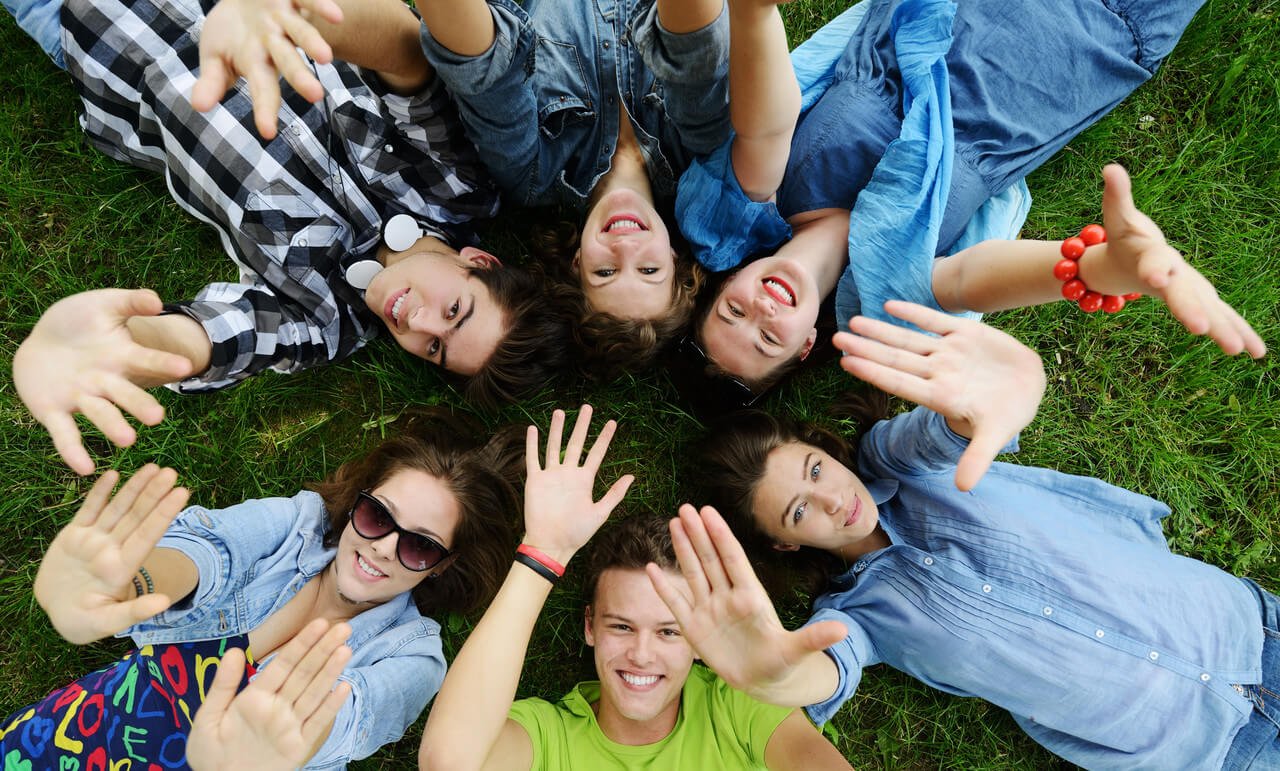 Казань, 2024Аддиктивным (зависимым) поведением или аддикцией называют стремление к уходу от реальности путем изменения своего психического состояния. Обычно под этим подразумевается приём психоактивных веществ: никотина, алкоголя, наркотических средств и психотропных веществ. Существуют и нехимические зависимости, где человек оказывается зависим не от какого-либо вещества, а от какого-то действия, вызывающего удовольствие — например, интернет-зависимость: бесконечный веб-сёрфинг и предпочтение виртуального общения реальному.Главная причина развития зависимого поведения, по своей сути, одна: человека не устраивает реальность. Поэтому он стремится сбежать от реальности, заместить удовлетворение от реальности удовольствием от её заменителей.Кроме того, нередко подростки вовлекаются в зависимое поведение не потому, что оно им нравится само по себе, а потому что таким образом они ищут одобрения у сверстников или считают, что употребление психоактивных веществ — это привлекательно, круто.Виды аддиктивного поведения:1. Химические аддикции: зависимость от ПАВ – алкоголя, наркотиков, токсических веществ, табакокурение. Внимание фиксируется на одном или нескольких химических веществах, изменяющих психическое состояние. В этом случае жизнь зависимого несовершеннолетнего разрушается значительно быстрее, и в это разрушение вовлекаются близкие ему люди.2. Нехимические аддикции: переедание, голодание, коллекционирование, сексуальная аддикция, азартные игры, трудоголизм, компьютерные игры и Интернет, фанатное движение в музыке, просмотр «мыльных опер», созависимость. Внимание подростка постоянно фиксируется на определенных предметах или проявлениях активности, принимая такие размеры, что начинает управлять его жизнью, делая несовершеннолетнего беспомощным, лишая воли к противодействию аддикции. Эти предметы или виды деятельности постепенно вытесняют из жизни подростка нормальные контакты с людьми.Признаки наличия аддикций у подростка:желание демонстрации превосходства над окружающими на фоне неуверенности в себе;боязнь доверительных отношений с окружающими, внутренняя изоляция;широкий круг знакомств, демонстрируемая социальность;склонность ко лжи;высокая тревожность, депрессивное поведение;избегание ответственности;наличие устойчивых моделей, стереотипов поведения.Личностные особенности подростка, способствующие риску вовлечения в неформальные молодежные группы деструктивной направленности.Личность в подростковом возрасте активно развивается под воздействием различных факторов. Эти факторы могут негативно сказываться на развитии личности и детерминировать развитие личностных особенностей, ведущих к дезадаптации несовершеннолетнего.Ведущим видом деятельности подросткового возраста является интимно-личностное общение с ровесниками, в котором происходит практическое освоение моральных норм и ценностей и формируется самосознание как основное новообразование психики. В случае дезадаптации подросток вовлекается в неформальные молодёжные группы деструктивной направленности, где он удовлетворяет свою потребность в общении и признании, однако данные группы могут иметь негативные последствия для самого подростка.Как помочь ребенку?Личный пример здорового и трезвого образа жизни иногда гарантирует отсутствие проблем в воспитании ребенка. Любовь, уважение, понимание – это то, что нужно подростку в этот сложный для него период взросления.Проявляйте интерес, осуществляйте контроль активности ребенка в сети Интернет, в социальных сетях. Так Вы сможете пресечь негативное воздействие на ребенка со стороны других людей и организаций.Учите ребенка правилам безопасного поведения (в том числе в сети Интернет). Так Вы научите ребенка нести ответственность за собственную безопасность.Обращайте внимание на характер Ваших отношений с ребенком (уровень доверия между вами, удовлетворенность базовых потребностей ребенка). Жестокое отношение к ребенку, игнорирование, сверхоконтроль или попустительство являются факторами риска его психологического здоровья и способствуют развитию у него деструктивных проявлений.